VAAGDEVI COLLGE OF ENGINEERING A U T O N O M O U S P.O.BOLLIKUNTA, WARANGAL – 506 005DEPARTMENT OF COMPUTER SCIENCE AND ENGINEERINGList of events conducted in the year 2022-2023Computer Society of India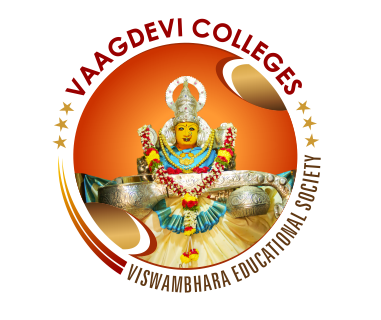 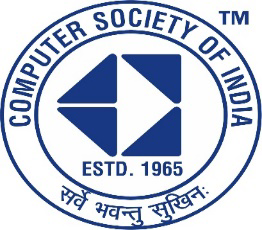 Vaagdevi College of EngineeringUGC-AutonomousComputer Science & EngineeringCode Thinkerz ClubTitle of event: Webathon-Design a Creative WebsiteDate of event: 4th July 2022.Convener: Dr.N. Satyavathi HOD, CSE.Coordinators: Dr.E.Balakrishna (Asst prof, Dept of CSE).                          G. Neelima (Asst prof, Dept of CSE).Organizers: Department of Computer Science of Engineering .No. of students participated: 32 students.Sponsored by: Vaagdevi college of Engineering.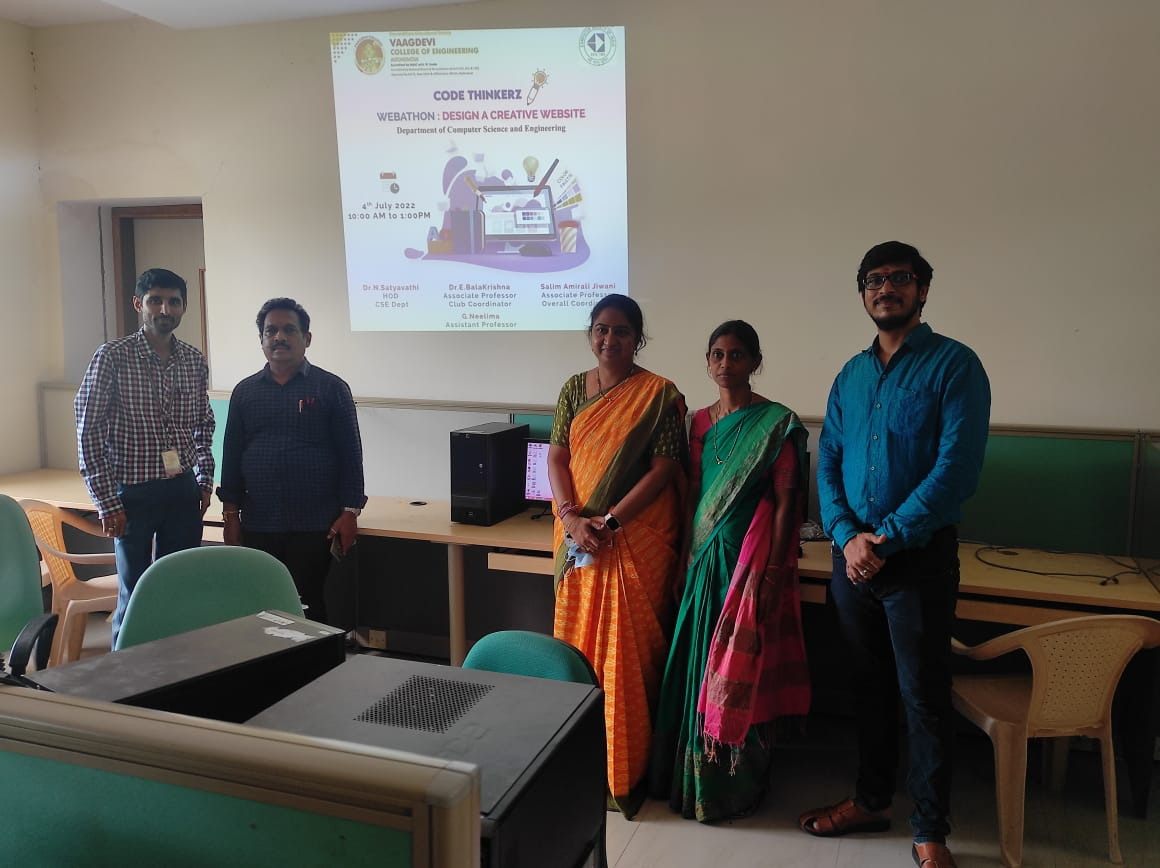 INDUSTRIAL VISIT AT INFOSYS SEZ, POCHARAMCAMPUS, HYDERABADPURPOSEIndustrial visit to Infosys company at Pocharam, Hyderabad with 100 members and 4 faculties.SCHEDULE2nd September 2022PARTICIPANTS100CO-ORDINATORS                                                                M.Shirisha, G.NeelimaSUPPORTING FACULTIESCollege TPO: Barkat JiwaniDept TPO: K.ShekarSOURCE OF INCOMECollected from students.EXPENDITURE60000/-About CAMPUS VISIT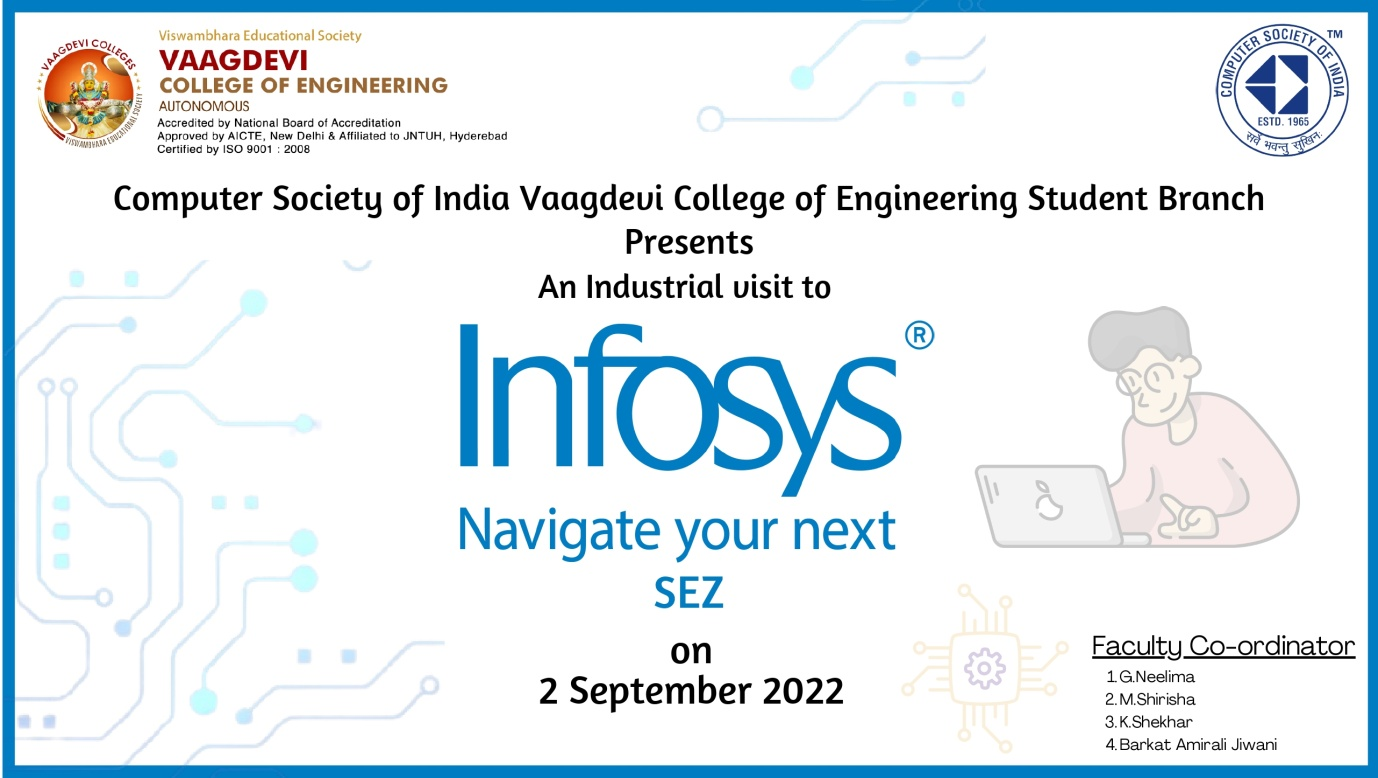 Training and Placement cell of CSI organized an Industrial visit at Infosys, Pocharam, Hyderabad on 2nd September 2022 for B.Tech 3rd year students.Total 100 students participated in this event. The objective of this visit was to make the students aware about the company requirements and the work space of IT companies. Students should get knowledge about work culture of IT industry, Infrastructure and campus facilities provided by company.From past years the team of Infosys conducted many days skill development program for all students and hence this visit is also a part of student connect program. This industrial visit organized in association with Infosys. During this visit the HR team conducted a two hour session for all the students on various aspects of company requirements and career related issues of the students. All the students and faculty members visited different location of Infosys like employee working area, Food Courts etc. The overall infrastructure was just exceptionally beautiful.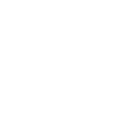 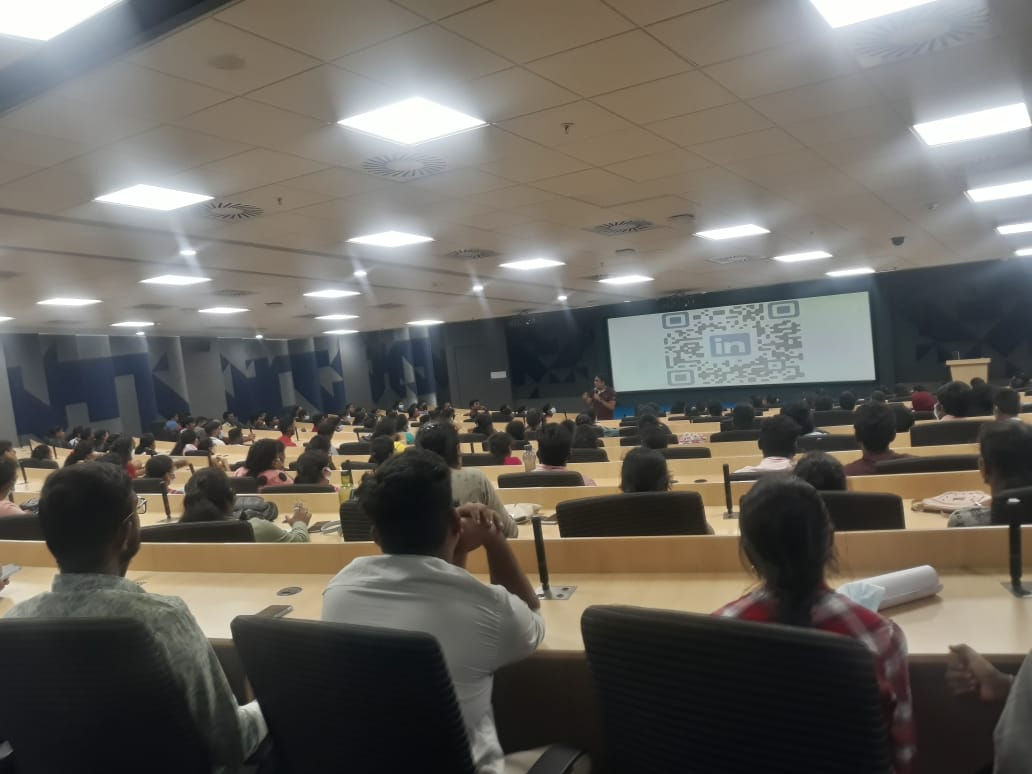 After visiting Infosys, students and faculties had a great lunch in the afternoon. And then a guide is appointed to us and he explained the total infrastructure of the Infosys company. As a part of its drive to become carbon neutral, Infosys is designing this campus on best-in-class sustainability principles to achieve energy efficiency, water sustainability, preservation and promotion of biodiversity and effective waste management.
Thank youVaagdevi College of EngineeringUGC-AutonomousComputer Science & EngineeringCSI Awareness programTitle of event: CSI Awareness program and Membership Drive for 2nd year studentsDate of event: 21st December 2022.Convener: Dr.N. Satyavathi HOD, CSE.Coordinators: M.Shirisha (Asst prof, Dept of CSE).                          G. Neelima (Asst prof, Dept of CSE).Event Organizers: Execom Members, CSI Student volunteersPranay (Team Lead)Ramana kumar (Chairman)Organizers: Department of Computer Science of Engineering .No. of students participated: 240 students.Sponsored by: Vaagdevi college of Engineering.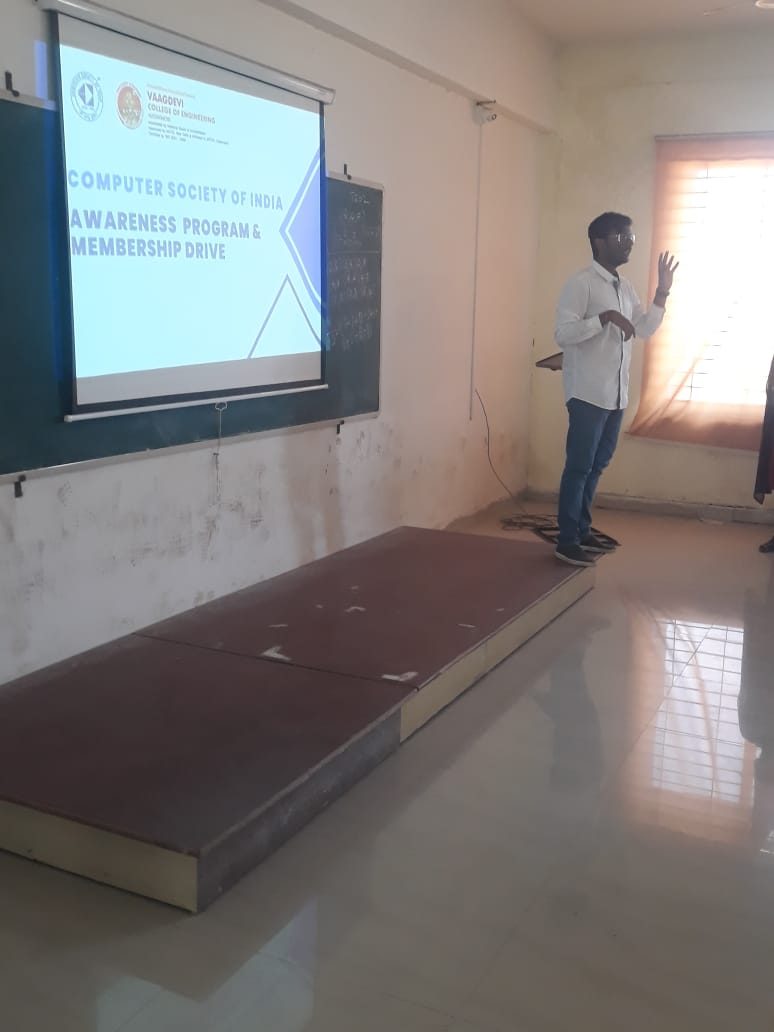 Thank You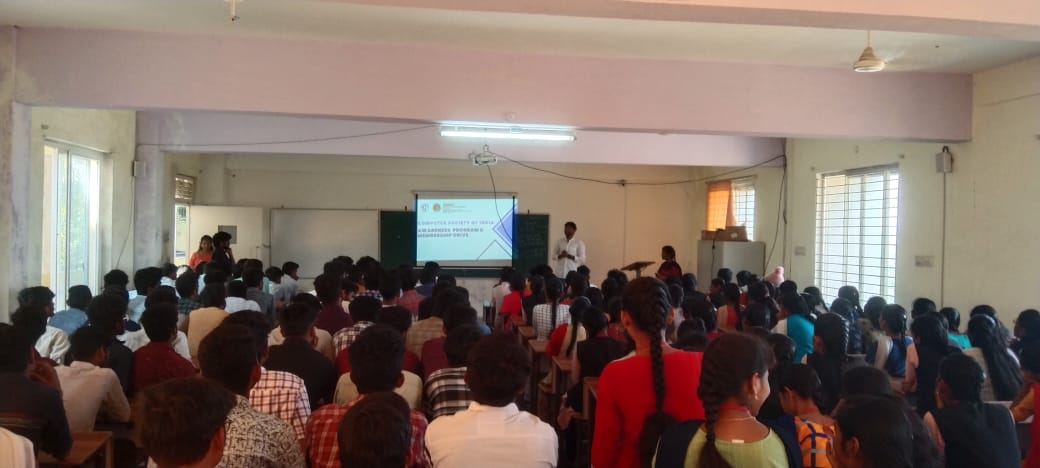 S.NoAcademic       YearWorkshops OrganisedDateName of the EventParticipants12022-2023304-07-2022Webathon-Design a Creative Website3222022-2023302-09-2022Industrial Tour (Infosys campus visit)10032022-2023321-12-2022Awareness program for 2year students240